ОДЕЖДА1. Ребёнок должен иметь соответствующую погодным условиям одежду на целый день.2. Одежда ребёнка должна быть чистой и опрятной, с легко закрывающимися замками, все пуговицы должны быть на месте.3. Длина брюк должна позволять ребёнку свободно двигаться, играть и бегать.4. Уличная одежда должна соответствовать погоде, независимо от времени года на голове должен быть головной убор.5. В холодное время года у ребёнка должны быть варежки, перчатки можно давать ребёнку в том случае, если он самостоятельно умеет их одевать.6. Сменную одежду следует хранить в пакете и на вешалке в шкафчике.Одежду для занятий физкультурой необходимо хранить в отдельной сумочке с именем ребёнка.7. Для предупреждения потери одежды или обуви, их следует подписывать.8. Для прогулки лучше иметь отдельную одежду, в которой ребёнок будет себя чувствовать удобно, не боясь испачкать.9. Следите, чтобы в шкафу у ребёнка был порядок. Одежда должна висеть на вешалке и быть вывернутой на лицевую сторону.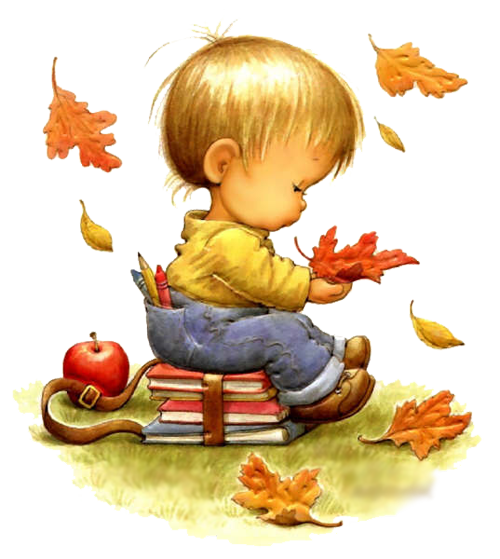 